INFOLETTRE/BULLETIN INTERNE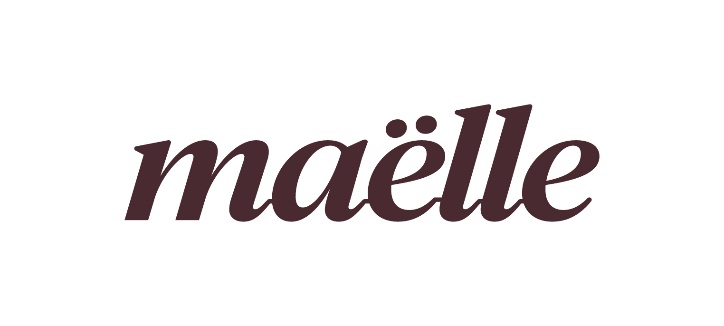 𝓶a communauté, 𝓶a ressource, 𝓶a plateforme d’entraide.C'est avec un grand plaisir que les deux Tables de concertation du mouvement des femmes de la Mauricie et Centre-du-Québec vous présentent 𝓶𝓪ë𝓵𝓵𝓮 et vous invitent à la faire découvrir dans votre réseau.Qui est 𝓶𝓪ë𝓵𝓵𝓮 ? Une toute nouvelle plateforme de ressources et d'entraide, dédiée à la santé et au bien-être des femmes dans les régions de la Mauricie et du Centre-du-Québec.DÉCOUVRIR maëlleQui en sont les initiatrices ?Ce projet, issu du Plan d'action santé et bien-être 2021-2024, initié par les deux Tables de concertation du mouvement des femmes de la Mauricie et Centre-du-Québec, a été mis en place avec la collaboration de près de 15 organisations présentes dans les deux régions et œuvrant auprès des femmes.Comment contribuer ?Faites découvrir 𝓶𝓪ë𝓵𝓵𝓮 dans votre réseau et auprès de toutes les femmes qui bénéficient de vos services. Vous pourrez ainsi contribuer à faire de nos collectivités des communautés de partages pour la santé et le bien-être des femmes.Devenez membre contributeur de la plateforme. Vous devez être membre d’une des deux Tables de concertation du mouvement des femmes. Intéressés à devenir membre? Contactez, pour la Mauricie :  Joanne Blais, info@tcmfm.ca, et pour le Centre-du-Québec : Francyne Ducharme, coordo@femmescentreduquebec.qc.ca.Publications réseaux sociaux[Visuel suggéré : page accueil site web lié à la publication du lien web]Plateforme de ressources en santé et bien-être regroupant les organismes œuvrant auprès des femmes, 𝓶𝓪ë𝓵𝓵𝓮 est là pour vous informer, vous soutenir, vous accompagner, dans un espace sécuritaire 🧡𝓶𝓪ë𝓵𝓵𝓮 est là pour vous, pour elles, pour toutes les femmes de la Mauricie et du Centre-du-Québec.www.maelle.info𝓶𝓪ë𝓵𝓵𝓮, 𝓶a communauté, 𝓶a ressource, 𝓶a plateforme d’entraide.Vous vivez une problématique particulière ?  Vous avez besoin d’informations ?Découvrez les organismes et leurs services et n’hésitez pas à les contacter directement 📧📞Un projet initié par la @tcmfm et la @tcmfcq.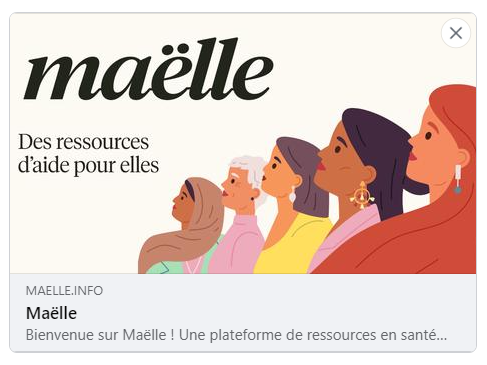 